Zapraszamy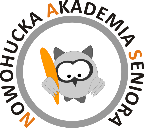 we wrześniu/październiku 2023 r.30.09. (sobota), godz. 19.00koncert: Nowa Huta. Dlaczego nie?„Światło-Życie”Kościół: św. Brata Alberta, os. Dywizjonu 303 63Wstęp wolny, darmowe wejściówki z gwarancją miejsca siedzącego do odbioru do 26.09.2023r.************************************
2.10. (poniedziałek), godz. 14.00Rozpoczęcie Rokuw Nowohuckiej Akademii SenioraSpotkanie autorskie z Panią Lucyną OlejniczakOs. Centrum A 6a, wstęp wolny************************************
10.10. (wtorek), godz. 12.30
spacer: Cmentarz Rakowickiprzewodnik: Mariusz GotfrydLiczba miejsc ograniczona, zapisy wraz z wpłatą do 4.10., 20 zł************************************
16.10. (poniedziałek) godz. 14.00
wykład: Jak wzmacniać odporność żywieniemProwadzenie: Paulina DobrowolskaOs. Centrum A 6aWstęp wolny************************************29.10. (niedziela) godz. 18.00spektakl: Mistrz i MałgorzataTeatr LudowyDuża scenaOs. Teatralne 34Liczba miejsc ograniczona, zapisy do 11.10., 50 zł